 ОТДЕЛ ПРОФОРИЕНТАЦИИПрограмма «АВТОПОДГОТОВКА»ДЛЯ ДЕТЕЙ 10-17 ЛЕТ (С 4 КЛАССА)Педагоги: Филиппов Александр Ивановичпедагог дополнительного образования 1-ой категории, обладатель 3-го юношеского разряда по автомногоборьюЕфимов Александр ЕвгеньевичДля тех, кто любит автомобили: основы законодательства в сфере дорожного движениязнакомство с правилами дорожного движенияосвоение основ безопасного управления транспортным средствомоказание первой медицинской помощипрактическое вождениеНа занятиях вы познакомитесь с правилами дорожного движения, узнаете, как правильно ухаживать за автомобилем, узнаете приемы оказания первой доврачебной помощи пострадавшему и конечно же, получите навыки вождения.ЗАНЯТИЯ БЕСПЛАТНЫЕ!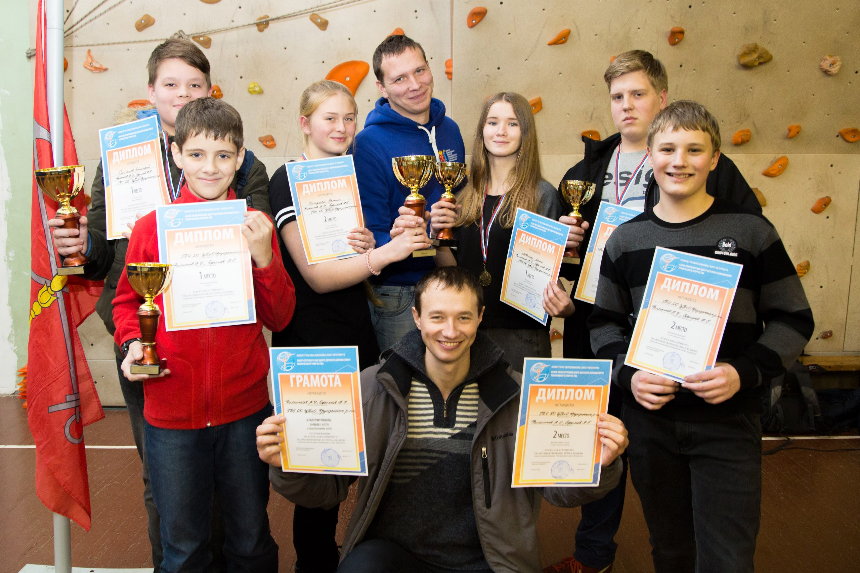 РЕЖИМ ЗАНЯТИЙ:2 раза в неделю теория и практика по 2 и 4 часаПрограмма рассчитана на 2 года обучения Программа позволяет приобщить детей к технике, культуре поведения на дорогах, научить навыкам вождения автомобиля и практическому применению знаний правил дорожного движения в целях собственной безопасности. Программа знакомит обучающихся с основами автоспорта и навыками спортивного вождения, однако основной упор делается не на достижение спортивных результатов, а на безопасность движения. Воспитанники коллектива – победители районных, городских соревнований.